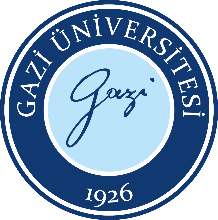 Bilişim EnstitüsüÖğretim Üyesi Not Düzeltme Talep FormuBilişim EnstitüsüÖğretim Üyesi Not Düzeltme Talep FormuBilişim EnstitüsüÖğretim Üyesi Not Düzeltme Talep FormuBilişim EnstitüsüÖğretim Üyesi Not Düzeltme Talep FormuBilişim EnstitüsüÖğretim Üyesi Not Düzeltme Talep FormuBilişim EnstitüsüÖğretim Üyesi Not Düzeltme Talep FormuDoküman No:Doküman No:Doküman No:Doküman No:Öğretim Üyesi – 1Öğretim Üyesi – 1Öğretim Üyesi – 1Bilişim EnstitüsüÖğretim Üyesi Not Düzeltme Talep FormuBilişim EnstitüsüÖğretim Üyesi Not Düzeltme Talep FormuBilişim EnstitüsüÖğretim Üyesi Not Düzeltme Talep FormuBilişim EnstitüsüÖğretim Üyesi Not Düzeltme Talep FormuBilişim EnstitüsüÖğretim Üyesi Not Düzeltme Talep FormuBilişim EnstitüsüÖğretim Üyesi Not Düzeltme Talep FormuYayın Tarihi:Yayın Tarihi:Yayın Tarihi:Yayın Tarihi:24.06.202224.06.202224.06.2022Bilişim EnstitüsüÖğretim Üyesi Not Düzeltme Talep FormuBilişim EnstitüsüÖğretim Üyesi Not Düzeltme Talep FormuBilişim EnstitüsüÖğretim Üyesi Not Düzeltme Talep FormuBilişim EnstitüsüÖğretim Üyesi Not Düzeltme Talep FormuBilişim EnstitüsüÖğretim Üyesi Not Düzeltme Talep FormuBilişim EnstitüsüÖğretim Üyesi Not Düzeltme Talep FormuRevizyon Tarihi:Revizyon Tarihi:Revizyon Tarihi:Revizyon Tarihi:Bilişim EnstitüsüÖğretim Üyesi Not Düzeltme Talep FormuBilişim EnstitüsüÖğretim Üyesi Not Düzeltme Talep FormuBilişim EnstitüsüÖğretim Üyesi Not Düzeltme Talep FormuBilişim EnstitüsüÖğretim Üyesi Not Düzeltme Talep FormuBilişim EnstitüsüÖğretim Üyesi Not Düzeltme Talep FormuBilişim EnstitüsüÖğretim Üyesi Not Düzeltme Talep FormuRevizyon No:Revizyon No:Revizyon No:Revizyon No:Bilişim EnstitüsüÖğretim Üyesi Not Düzeltme Talep FormuBilişim EnstitüsüÖğretim Üyesi Not Düzeltme Talep FormuBilişim EnstitüsüÖğretim Üyesi Not Düzeltme Talep FormuBilişim EnstitüsüÖğretim Üyesi Not Düzeltme Talep FormuBilişim EnstitüsüÖğretim Üyesi Not Düzeltme Talep FormuBilişim EnstitüsüÖğretim Üyesi Not Düzeltme Talep FormuSayfa:Sayfa:Sayfa:Sayfa:1/11/11/1DersinDersinDersinDersinDersinDersinDersinDersinDersinDersinDersinDersinDersinDersinDersinDers KoduDers KoduDers KoduDers AdıDers AdıDers AdıAna Bilim DalıAna Bilim DalıAna Bilim DalıEğitim Öğretim DönemiEğitim Öğretim DönemiEğitim Öğretim DönemiNot düzeltme gerekçesi:Not düzeltme gerekçesi:Not düzeltme gerekçesi:Ders TürüDers TürüDers Türü    Yüksek Lisans    Yüksek Lisans  Tezsiz Yüksek Lisans (Uz. Öğr.)  Tezsiz Yüksek Lisans (Uz. Öğr.)  Tezsiz Yüksek Lisans (Uz. Öğr.)  Tezsiz Yüksek Lisans (Uz. Öğr.)  Tezsiz Yüksek Lisans (Uz. Öğr.)  Tezsiz Yüksek Lisans (Uz. Öğr.)  Tezsiz Yüksek Lisans (Uz. Öğr.)  Tezsiz Yüksek Lisans (Uz. Öğr.)  Doktora  DoktoraÖğrenci BilgileriÖğrenci BilgileriÖğrenci BilgileriÖğrenci BilgileriÖğrenci BilgileriÖğrenci BilgileriÖğrenci BilgileriÖğrenci BilgileriÖğrenci BilgileriÖğrenci BilgileriÖğrenci BilgileriÖğrenci BilgileriÖğrenci BilgileriÖğrenci BilgileriÖğrenci BilgileriÖğrenci NoAdı SoyadıAdı SoyadıAdı SoyadıAdı SoyadıAdı SoyadıAdı SoyadıVize NotuVize NotuVize NotuFinal NotuFinal NotuFinal NotuFinal NotuHarf NotuÖğrenci NoAdı SoyadıAdı SoyadıAdı SoyadıAdı SoyadıAdı SoyadıAdı SoyadıHatalıHatalıDüzeltilmişHatalıDüzeltilmişDüzeltilmişDüzeltilmişHarf Notu-------Tarih …../…../202…Tarih …../…../202…Tarih …../…../202…Tarih …../…../202…Tarih …../…../202…Tarih …../…../202…Tarih …../…../202…Tarih …../…../202…Tarih …../…../202…İMZAİMZAİMZAİMZAİMZAİMZAİMZAİMZAİMZADersi Veren Öğretim Üyesi:Dersi Veren Öğretim Üyesi:Dersi Veren Öğretim Üyesi:Dersi Veren Öğretim Üyesi:………………………………………Unvanı, Adı Soyadı………………………………………Unvanı, Adı Soyadı………………………………………Unvanı, Adı Soyadı………………………………………Unvanı, Adı Soyadı………………………………………Unvanı, Adı Soyadı………………………………………Unvanı, Adı Soyadı………………………………………Unvanı, Adı Soyadı………………………………………Unvanı, Adı Soyadı………………………………………Unvanı, Adı Soyadı………………………………………Unvanı, Adı Soyadı………………………………………Unvanı, Adı SoyadıAçıklama:Öğrenci İşleri Bilgi Sistemine girilmiş notlarda, düzeltme talep etmek için kullanılabilir.Döneme ait bütün notlar ve harf notu yazılmalıdır.Açıklama:Öğrenci İşleri Bilgi Sistemine girilmiş notlarda, düzeltme talep etmek için kullanılabilir.Döneme ait bütün notlar ve harf notu yazılmalıdır.Açıklama:Öğrenci İşleri Bilgi Sistemine girilmiş notlarda, düzeltme talep etmek için kullanılabilir.Döneme ait bütün notlar ve harf notu yazılmalıdır.Açıklama:Öğrenci İşleri Bilgi Sistemine girilmiş notlarda, düzeltme talep etmek için kullanılabilir.Döneme ait bütün notlar ve harf notu yazılmalıdır.Açıklama:Öğrenci İşleri Bilgi Sistemine girilmiş notlarda, düzeltme talep etmek için kullanılabilir.Döneme ait bütün notlar ve harf notu yazılmalıdır.Açıklama:Öğrenci İşleri Bilgi Sistemine girilmiş notlarda, düzeltme talep etmek için kullanılabilir.Döneme ait bütün notlar ve harf notu yazılmalıdır.Açıklama:Öğrenci İşleri Bilgi Sistemine girilmiş notlarda, düzeltme talep etmek için kullanılabilir.Döneme ait bütün notlar ve harf notu yazılmalıdır.Açıklama:Öğrenci İşleri Bilgi Sistemine girilmiş notlarda, düzeltme talep etmek için kullanılabilir.Döneme ait bütün notlar ve harf notu yazılmalıdır.Açıklama:Öğrenci İşleri Bilgi Sistemine girilmiş notlarda, düzeltme talep etmek için kullanılabilir.Döneme ait bütün notlar ve harf notu yazılmalıdır.Açıklama:Öğrenci İşleri Bilgi Sistemine girilmiş notlarda, düzeltme talep etmek için kullanılabilir.Döneme ait bütün notlar ve harf notu yazılmalıdır.Açıklama:Öğrenci İşleri Bilgi Sistemine girilmiş notlarda, düzeltme talep etmek için kullanılabilir.Döneme ait bütün notlar ve harf notu yazılmalıdır.Açıklama:Öğrenci İşleri Bilgi Sistemine girilmiş notlarda, düzeltme talep etmek için kullanılabilir.Döneme ait bütün notlar ve harf notu yazılmalıdır.Açıklama:Öğrenci İşleri Bilgi Sistemine girilmiş notlarda, düzeltme talep etmek için kullanılabilir.Döneme ait bütün notlar ve harf notu yazılmalıdır.Açıklama:Öğrenci İşleri Bilgi Sistemine girilmiş notlarda, düzeltme talep etmek için kullanılabilir.Döneme ait bütün notlar ve harf notu yazılmalıdır.Açıklama:Öğrenci İşleri Bilgi Sistemine girilmiş notlarda, düzeltme talep etmek için kullanılabilir.Döneme ait bütün notlar ve harf notu yazılmalıdır.